Learning away from the classroomKS3KS4 & KS5Further GCSE revision guidance can be found in the revision booklet found on our school website below: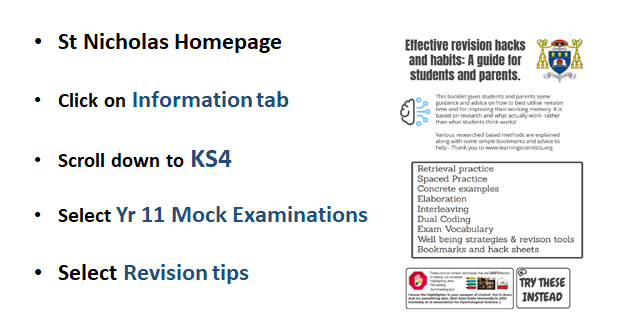 WhereWhatHow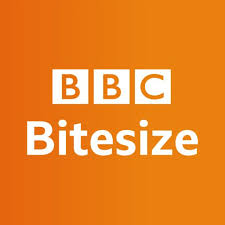 All subjects with various activities and online learning videoshttps://www.bbc.co.uk/bitesize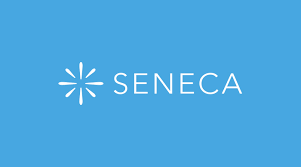 Various quizzeshttps://www.senecalearning.com/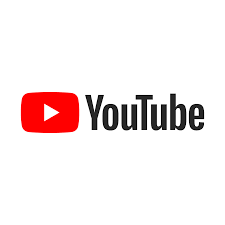 Online research about any curriculum areahttps://www.youtube.com/WhereWhatHow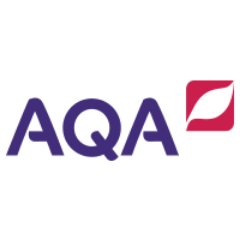 Past paper questions & mark schemeshttps://www.aqa.org.uk/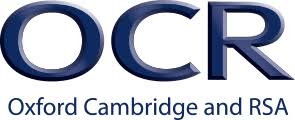 Past paper questions & mark schemeshttps://www.ocr.org.uk/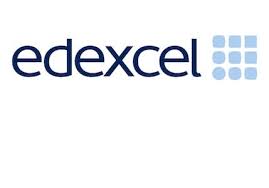 Past paper questions & mark schemeshttps://qualifications.pearson.com/en/home.html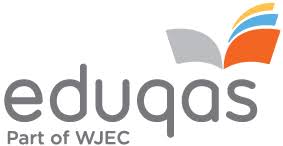 Past paper questions & mark schemeshttps://www.eduqas.co.uk/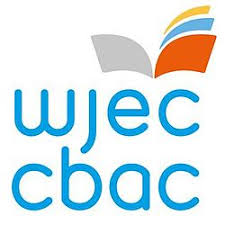 Past paper questions & mark schemeshttps://www.wjec.co.uk/Various quizzeshttps://www.senecalearning.com/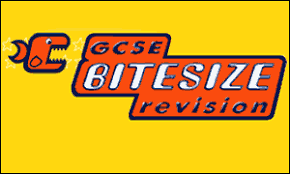 Past paper questions & mark schemeshttps://www.bbc.co.uk/bitesize/levels/z98jmp3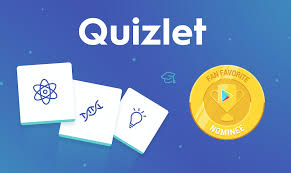 Different quizzeshttps://quizlet.com/en-gbOnline revision videos https://www.youtube.com/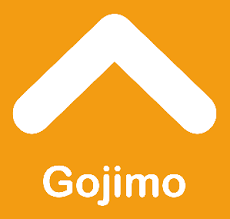 Revision Apphttp://www.gojimo.com/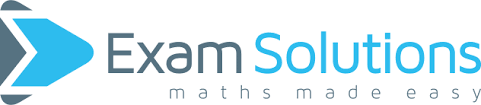 Maths Revisionhttps://www.examsolutions.net/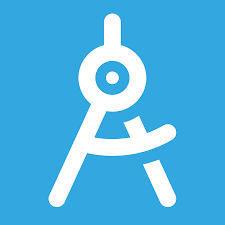 Hegarty Mathshttps://hegartymaths.com/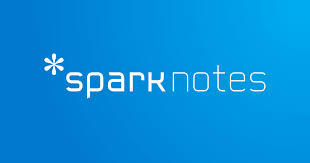 English Literaturehttps://www.sparknotes.com/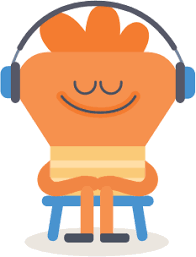 Mindfulness https://www.headspace.com/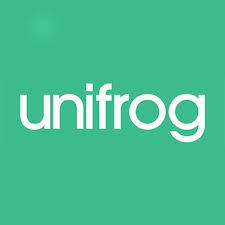 Extension tasks and further research via MOOC’s https://www.unifrog.org/